Регистрация средств массовой информацииУправление и территориальные органы Роскомнадзора 
(далее – территориальные органы) осуществляют свои функции в части регистрации печатных и электронных средств массовой информации 
(далее – СМИ) в соответствии с Законом Российской Федерации 
от 27.12.1991 № 2124-I «О средствах массовой информации» 
(далее – Закон о СМИ) и приказом Минкомсвязи России от 06.04.2012 
№ 362 «Об утверждении Административного регламента предоставления Федеральной службой по надзору в сфере связи, информационных технологий и массовых коммуникаций государственной услуги по регистрации средств массовой информации».Регистрация средств массовой информации в центральном аппаратеПо состоянию на 29.12.2018 года в реестре зарегистрированных средств массовой информации (далее – Реестр СМИ) общее количество действующих зарегистрированных СМИ составило 72065, что 
на 7,1% меньше, чем в аналогичном периоде 2017 года – 77583. В 4-м квартале 2018 года в Управление поступило 
1048 заявлений на регистрацию (внесение изменений в запись о регистрации) СМИ, что на 3,5% меньше, чем в аналогичном периоде 2017 года – 1086.Из них:- 713 – первичная регистрация СМИ,- 335 – внесение изменений в запись о регистрации СМИ. Распределение средств массовой информации по формам распространения показано на диаграмме 1.Диаграмма 1 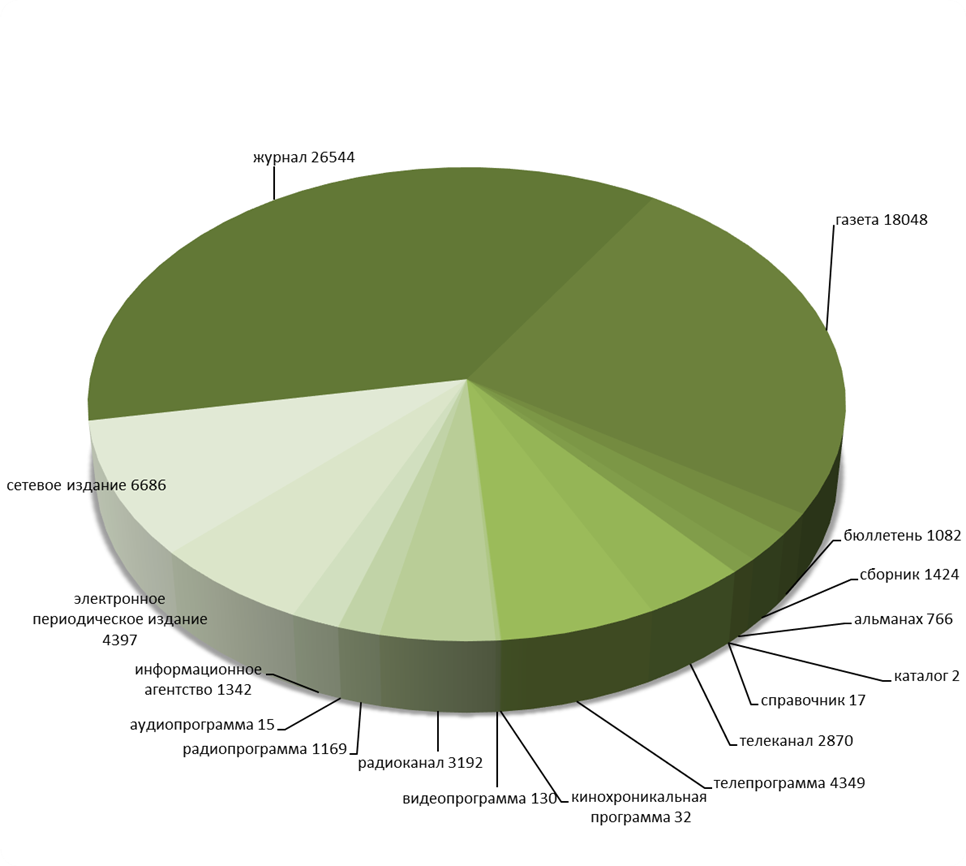 За отчётный период 2018 года подготовлено 13 приказов о решениях Роскомнадзора по вопросам регистрации СМИ (таблица 1).Таблица 1В 4-м квартале 2018 года зарегистрировано (и внесено изменений в запись о регистрации) 877 СМИ, что на 1% больше, чем за аналогичный отчётный период 2017 года - 868 СМИ. Данные о регистрации (внесение изменений в запись о регистрации) средств массовой информации в сравнении с 2017 годом представлены на диаграмме 2.Диаграмма 2Количество зарегистрированных СМИ и внесённых изменений в запись о регистрации СМИ в 4-м квартале 2018 года в сравнении с 2016 и 2017 годами по формам распространения показано в таблице 2.Таблица 2В 4-м квартале 2018 года принято 265 решений о возврате документов, поступивших на регистрацию СМИ и в связи с внесением изменений в запись о регистрации СМИ. По сравнению с 4-м кварталом прошлого года количество возвратов в 2018 году уменьшилось на 3%: в 2017 году - 273 решения. Доля возвратов составила 25,3% от общего числа поданных в отчётном периоде заявок.Основными причинами возврата документов в соответствии 
со статьёй 13 Закона о СМИ являются:1) несоблюдение комплектности документов, прикладываемых к заявлению по вопросам регистрации (внесении изменений в запись о регистрации) СМИ (часть 1 статьи 10 Закона о СМИ);2) нарушение требований порядка подачи заявления о регистрации (внесении изменений в запись о регистрации) СМИ, предусмотренного частью 3 статьи 8 Закона о СМИ;3) подача заявления от имени учредителя лицом, не имеющим на то полномочий;4) неуплата государственной пошлины.После устранения нарушений заявления принимаются к рассмотрению.В 4-м квартале 2018 года подготовлено 3 отказа в регистрации (внесении изменений в запись о регистрации) СМИ. Таким образом, по сравнению с аналогичным периодом прошлого года количество отказов не изменилось: в 2017 году – 3. Процент отказов составил 0,3% от общего числа поданных заявок в отчётном периоде 2018 года.В соответствии со статьёй 13 Закона о СМИ отказ в регистрации или во внесении изменений в запись о регистрации средства массовой информации возможен только по следующим причинам:1) если заявление подано от имени лица, не обладающего правом на учреждение средств массовой информации;2) если указанные в заявлении сведения не соответствуют действительности;3) если наименование (название), примерная тематика и (или) специализация средства массовой информации представляют злоупотребление свободой массовой информации (нарушение положений части 1 статьи 4 Закона о СМИ);4) если регистрирующим органом ранее зарегистрировано средство массовой информации с теми же наименованием (названием) и формой распространения массовой информации;5) не допускается внесение изменений в запись о регистрации средства массовой информации, если в запись о регистрации СМИ были внесены сведения о приостановлении или прекращении деятельности средства массовой информации.За отчётный период 2018 года Управлением из Реестра СМИ исключено 588 средств массовой информации, из них: - 235   по решению суда;- 233  по решению учредителя (соучредителей) СМИ;- 120 записей о регистрации СМИ утратили силу по основаниям, предусмотренным статьёй 15 Закона о СМИ.Таким образом, в отчётный период 2018 года из Реестра СМИ исключено на 4,9 % больше средств массовой информации, чем в аналогичном отчётном периоде 2017 года: 559 СМИ.Сравнительные данные о прекращении деятельности средств массовой информации приведены в таблице 3.Таблица 3Регистрация СМИ в территориальных органах РоскомнадзораВ 4-м квартале 2018 года в территориальные органы поступило 381 заявление на регистрацию (внесение изменений в запись о регистрации) СМИ, что на 45% меньше, чем в 4-м квартале 2017 года – 693 заявления. Из них:- 168 – первичная регистрация СМИ, - 213 – внесение изменений в запись о регистрации СМИ. В 4-м квартале 2018 года зарегистрировано (и внесено изменений в запись о регистрации) 322 СМИ, что на 45% меньше, чем в 2017 году – 589 СМИ. Данные о регистрации и внесении изменений в запись о регистрации СМИ в 2018 году в сравнении с 2017 годом отражены на диаграмме 3.Диаграмма 3Количество зарегистрированных СМИ и внесённых изменений в запись о регистрации СМИ в 4-м квартале 2018 года в сравнении с 2016 и 2017 годами по формам распространения показано в таблице 4.Таблица 4Территориальными органами Роскомнадзора принято 69 решений о возврате поступивших документов на регистрацию и в связи с внесением изменений в запись о регистрации СМИ. По сравнению 
с 4-м кварталом 2017 года количество возвратов в 2018 году уменьшилось на 5,5 %: в 2017 году – 73 решения. Доля возвратов составила 18% от общего числа поданных в отчётном периоде заявок.В 4-м квартале 2018 года подготовлено 2 отказа в регистрации (внесении изменений в запись о регистрации) СМИ. Таким образом, количество отказов в сравнении с прошлым аналогичным периодом 2017 года не изменилось: в 2017 году – 2. Процент отказов составил 0,5% от общего числа поданных в 4-м квартале 2018 года заявок.В 4-м квартале 2018 года территориальными органами из Реестра СМИ исключено 919 СМИ, из них:- 271 - по решению суда;- 488 - по решению учредителя (соучредителей) СМИ;- 160 записей о регистрации СМИ утратили силу по основаниям, предусмотренным статьёй 15 Закона о СМИ.За аналогичный период 2017 года территориальными органами из Реестра СМИ исключено 873 СМИ: 421 - по решению суда и 452 - по решению учредителя (соучредителей) СМИ. Таким образом, количество средств массовой информации, исключённых из Реестра СМИ территориальными органами в отчётном периоде 2018 года, увеличилось на 5 % по сравнению с аналогичным отчётным периодом 2017 года.№№п/пДата приказаНомер приказа05.10.2018194-смк12.10.2018200-смк19.10.2018207-смк29.10.2018210-смк02.11.2018215-смк09.11.2018219-смк19.11.2018231-смк23.11.2018236-смк30.11.2018242-смк07.12.2018244-смк14.12.2018251-смк24.12.2018261-смк29.12.2018270-смкОсновные показатели4 квартал 2016 г.4 квартал 
2017 г.4 квартал 
2018 г.Показатели, характеризующие объёмы регистрационной деятельностиПоказатели, характеризующие объёмы регистрационной деятельностиПоказатели, характеризующие объёмы регистрационной деятельностиПоказатели, характеризующие объёмы регистрационной деятельностиЗарегистрировано (внесено изменений в запись) всего, в т.ч.:981868877печатных изданий 354347336сетевых изданий480349441информационных агентств142615электронных средств массовой информации13314685Причина исключенияиз Реестра СМИ4 квартал 
2017 г.4 квартал 2018 г.решение суда229235решение учредителя (ей) СМИ330233утрата силы записи о регистрации СМИ- 120Основные показатели4 квартал20164 квартал 20174 квартал2018Показатели, характеризующие объёмы регистрационной деятельностиПоказатели, характеризующие объёмы регистрационной деятельностиПоказатели, характеризующие объёмы регистрационной деятельностиПоказатели, характеризующие объёмы регистрационной деятельностиЗарегистрировано (внесено изменений в запись) всего, в т.ч.:660589322печатных изданий 421372165информационных агентств17121электронных средств массовой информации222205156